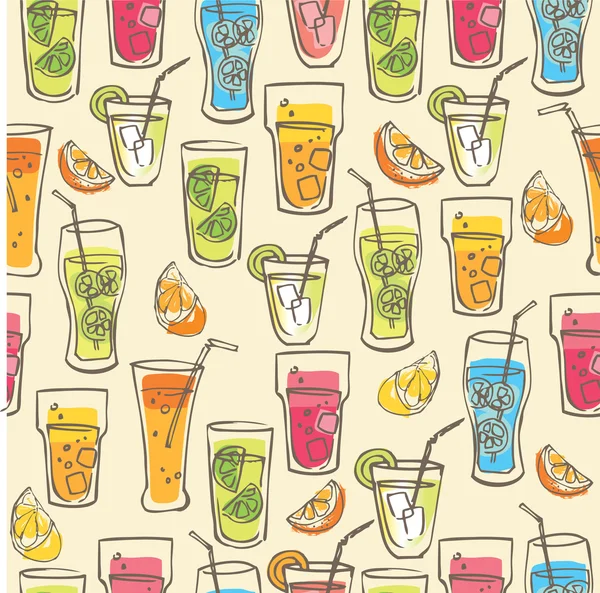 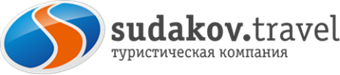 18+«Пора по барам»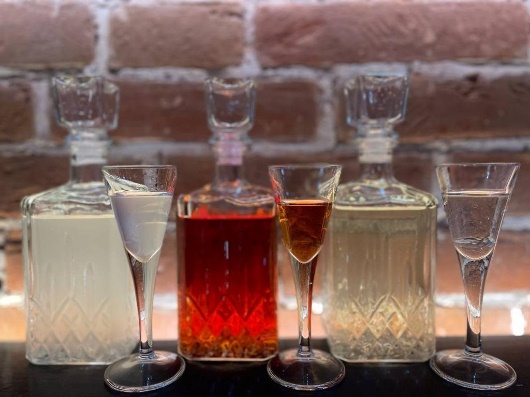 Программа:17.30 Сбор группы.17.45-20.00 Таганрог-удивительный город и готов предложить гостям и его жителям много развлечений. Мы предлагаем вам новое и необычное путешествие: тур по трем барам с дегустацией напитков с таганрогским акцентом. Вас ждут новые знакомства, интересные истории и вечер, полный ярких впечатлений.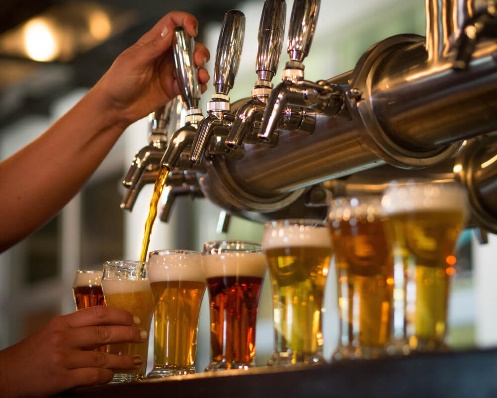 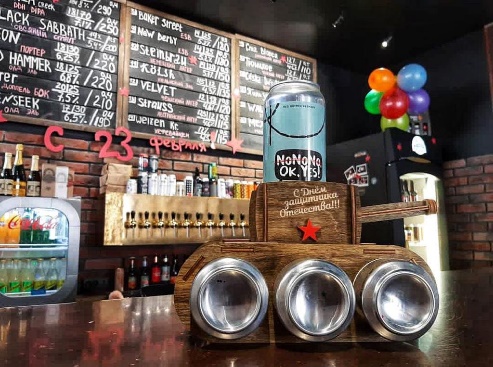 Стоимость экскурсии: 2100руб./чел.В стоимость входит:3 бара с дегустацией напитков с таганрогским акцентом;истории со вкусом;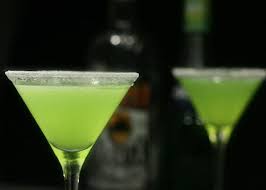 сопровождение по туру.Туристическая  компания «Судаков Тревел»: тел. (8634) 61-23-23